                                        Unione di Comuni  Città - Territorio Val Vibrata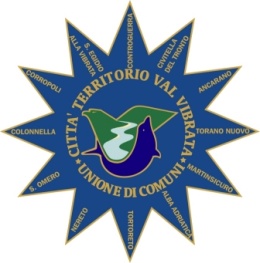                       Viale Europa snc - 64015 Nereto (TE)                P.I.: 01438600676 – Tel/fax: 0861 851825                 Sito Internet: www.unionecomunivalvibrata.it                  Area Personale                   E-mail: info@unionecomunivalvibrata.it                   PEC: unionecomunivalvibrata@pec.itOGGETTO:  SELEZIONE PER UN INCARICO DI COLLABORAZIONE COORDINATA E CONTINUATIVA PER ATTIVITA' DI SUPPORTO TENCICO SPECIALISTICO SULLE MATERIE  AMBIENTALI E DEL CICLO INTEGRATO DEI RIFIUTIAVVISO DI CONVOCAZIONE           Gli ammessi al colloquio per la “SELEZIONE PER UN INCARICO DI COLLABORAZIONE COORDINATA E CONTINUATIVA PER ATTIVITA' DI SUPPORTO TENCICO SPECIALISTICO SULLE MATERIE  AMBIENTALI E DEL CICLO INTEGRATO DEI RIFIUTI” risultano essere, i seguenti:  (in ordine alfabetico): 1 -  Carassai  Massimo, nato a Montegiorgio (FM) il 28.05.1971 e di risiedere a Corropoli via Rosati 123; 2-   Di  Sansa Ferdinando, nato a San Pietro di Avellana (IS)  il 18.09.1947 e residente a Teramo in via Marcacci 7; 3-   Rossi Attilio, nato il 10/12/1968 a Castel di Sangro (AQ) e residente a Colonnella – via Riomoro 78; 4-  Viscioni Claudia, nata a Teramo il 19.02.1982 e residente in Corropoli via Gran Sasso 63;      I suddetti Sigg.ri sono pregati di presentarsi presso la sede dell’Unione di Comuni, sita in Nereto (TE) il giorno 07.11.2011 alle ore 16,30 per sostenere il colloquio previsto.        Il colloquio sarà  volto ad accertare il grado di professionalità necessario allo svolgimento delle funzioni richieste e verterà sulle seguenti materie:nozioni di legislazione ambientale;nozioni di diritto amministrativo, costituzionale, T.U. 267/00 e legislazione sull’ordinamento elettorale per gli EE.LL.;nozioni sui reati contro la pubblica amministrazione e nozioni sulla legislazione in materia di sicurezza sul lavoro e privacy; nozioni sulla legislazione  dei Comuni;nozioni di base in informatica.       La Commissione esaminatrice,  appositamente nominata,  disporrà  per il colloquio di punti 30 e lo stesso  si intenderà  superato con una votazione di almeno 21/30.    La mancata  presentazione alla suddetta prova sarà considerata rinuncia alla procedura selettiva. 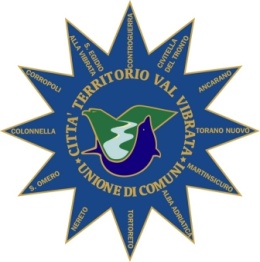                                                                            UNIONE  DI COMUNI CITTA’                                                                            TERRITORIO VAL VIBRATA                                                                           Area Personale e Affari finanziari                                                                                     Dott. Giuseppe Foschi  